Scaffolded worksheet 2.3			GELS-1Australia’s major biomes1. Choose an Australian biome from your textbook and complete the fact file below.	2. Complete the word find puzzle below.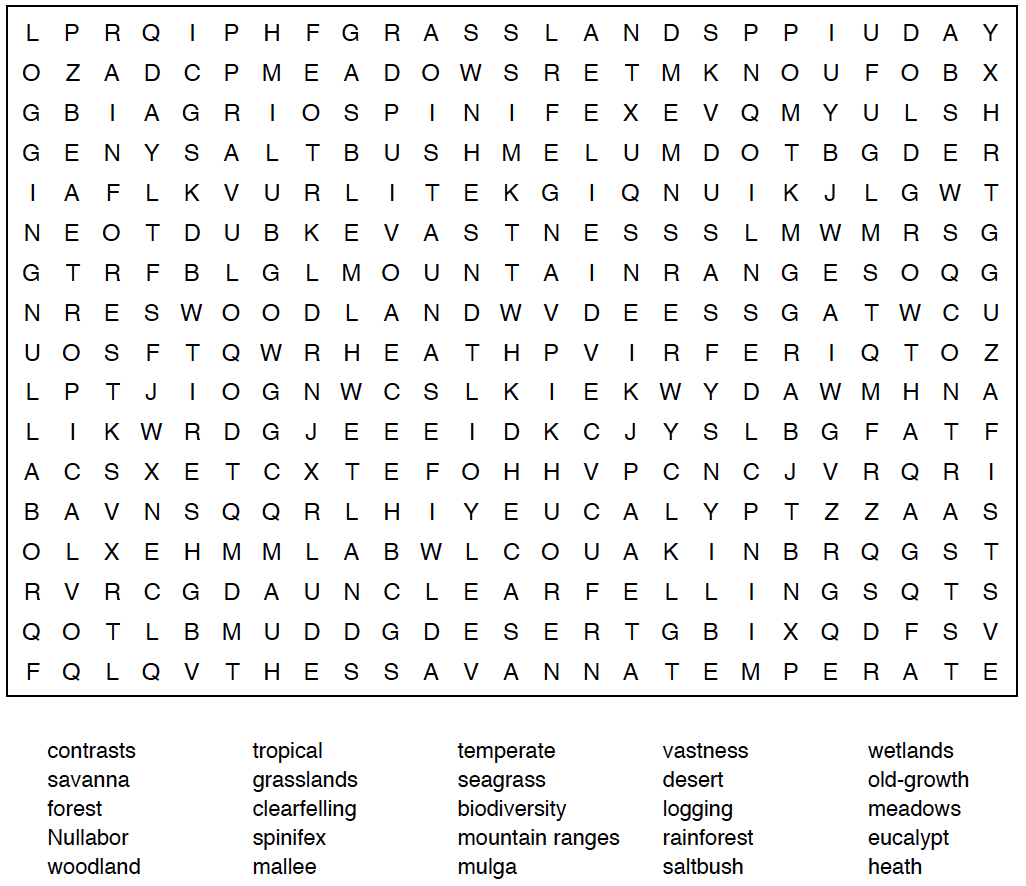 